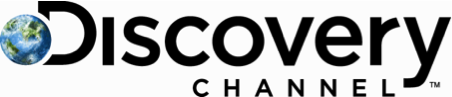 FOR IMMEDIATE RELEASE:	                                  CONTACT: Paul Schur 240-662-3348October 16, 2012                                                                                             Paul_Schur@Discovery.comDISCOVERY CHANNEL EXPLORES TOP SECRET OPERATIONS IN “AMERICA’S MOST SECRET: STRUCTURES”Each day covert operations are initiated at the highest levels of the U.S. government. Although these actions are usually classified, information is often leaked, rumors begin, and conspiracy theories emerge. Throughout the United States, the government’s most secretive agencies maintain locations so sensitive and so covert they sometimes deny their very existence and their true functions. AMERICA’S MOST SECRET: STRUCTURES, which airs on October 21 at 10PM ET/PT, examines the conspiracy theories surrounding these locations and installations in an attempt to discover their true purpose. Is a government lab on an obscure island off the tip of Long Island hiding life-threatening animal-borne viruses that may have already infected people on the mainland? Could a 1700-mile-long structure straddling the 33rd parallel start a war in space? Is our government practicing weather control in the Alaska wilderness in an attempt to turn weather into a weapon of mass destruction? AMERICA’S MOST SECRET: STRUCTURES will explore these questions, and more.AMERICA’S MOST SECRET STRUCTURES is Executive Produced by David M. Frank for Indigo Films and Executive Produced by Craig Coffman for Discovery Channel.About Discovery Channel 
Discovery Channel is dedicated to creating the highest quality non-fiction content that informs and entertains its consumers about the world in all its wonder, diversity and amazement. The network, which is distributed to 100.1 million U.S. homes, can be seen in over 180 countries, offering a signature mix of compelling, high-end production values and vivid cinematography across genres including, science and technology, exploration, adventure, history and in-depth, behind-the-scenes glimpses at the people, places and organizations that shape and share our world. For more information, please visitwww.discovery.com. 

About Discovery Communications 
Discovery Communications (Nasdaq: DISCA, DISCB, DISCK) is the world's #1 nonfiction media company reaching more than 1.8 billion cumulative subscribers in 209 countries -more- and territories. Discovery is dedicated to satisfying curiosity through 149 worldwide television networks, led by Discovery Channel, TLC, Animal Planet, Science and Investigation Discovery, as well as US joint venture networks OWN: Oprah Winfrey Network, The Hub and 3net, the first 24-hour 3D network. Discovery also is a leading provider of educational products and services to schools and owns and operates a diversified portfolio of digital media services, including Revision3. For more information, please visit www.discoverycommunications.com.###